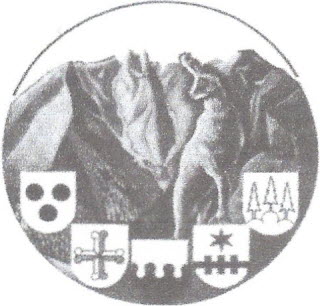 Uniun da catschadurs 
Péz Fess Einladung zur Frühjahresversammlung vom Freitag den 27. April 2018 
um 20.00 Uhr bei der Schiessanlage Casti Sut in Castrisch. Traktanden: 1) Begrüssung und Wahl der Stimmenzähler 2) Protokoll der GV 27.Januar 2018 3) Anträge der DV vom 12. Mai 2018 des BKPJV in Obersaxen (siehe BJ April 2018) 4) Wahl der Delegierten für die DV des BKPJ\JV in Obersaxen 5) Kreditgenehmigung für Lotto 2018 6) Diskussion I Beschlussfassung Jubiläumsfeier 50 Jahre "Uniun da catschadurs Pez Fess" 7) Orientierung I Beschlussfassung "Pez Fess Hompage" Erweiterung 8) Wildhut stellt uns in Kürze, den jetzigen Hirschbestand vor 	9) Varia Der Vorstand 18.04.2018 